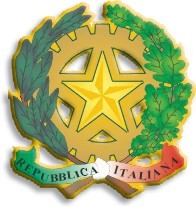 Ministero della Pubblica Istruzione ISTITUTO COMPRENSIVO STATALE “SAN GIACOMO - LÁ MUCONE”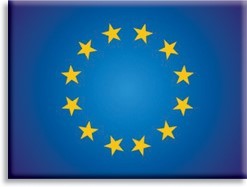 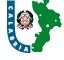 Via Colle d’UrsoFRAZ. SAN GIACOMO D’ACRI– 87041 ACRI (CS)Tel./ Fax: 0984/952025 COD UNIVOCO: UF21U6DICHIARAZIONE DI ASSENZA DI CAUSE DI CONFLITTO DI INTERESSI ED OBBLIGHI DI ASTENSIONEIl sottoscritto Franco Murano nato a Bisignano il giorno 22/02/1957 , C.F. MRNFNC57B22A887X, in qualitàdi RUP, con riferimento alla procedura volta all’affidamento diretto, ai sensi dell’art. 1, comma 2, lett. a), deldecreto-legge n. 76/2020, convertito, con modificazioni, dalla legge n. 120/2020, e successivamentemodificato dall’art. 51, comma 1, lett. a), sub 2.1), del decreto-legge n. 77/2021, convertito, conmodificazioni, dalla legge n. 108/2021, da espletarsi mediante lo strumento della Trattativa Diretta , del CIG«A01B1EC63C», CUP G24D22003910006, nell’ambito del Piano nazionale di ripresa e resilienza, Missione 4– Istruzione e ricerca, Componente 1 – Potenziamento dell’offerta dei servizi di istruzione: dagli asili nidoalle università – Investimento 3.2 Scuola 4.0. Scuole innovative, cablaggio, nuovi ambienti di apprendimentoe laboratori” – “Azione 1: Next generation classrooms - Ambienti di apprendimento innovativi”, finanziatodall’Unione europea – Next Generation EU                                                                                 DICHIARAai sensi degli articoli 46 e 47 del D.P.R. 445/2000, consapevole che la falsità in atti e le dichiarazioni mendacisono punite ai sensi del codice penale e delle leggi speciali in materia e che, laddove dovesse emergere la nonveridicità di quanto qui dichiarato, si avrà la decadenza dai benefici eventualmente ottenuti ai sensi dell’art.75 del d.P.R. n. 445 del 28 dicembre 2000 e l’applicazione di ogni altra sanzione prevista dalla leggea) che ai sensi dell’art. 16 del decreto legislativo n. 36/2023, non ha, né direttamente, né indirettamente, uninteresse finanziario, economico o altro interesse personale per l’affidamento in esame né si trova in alcunadelle situazioni di conflitto di interesse di cui all’art. 7, del d.P.R. 62/2013.In particolare, che l’assunzione dell’incarico:§ non coinvolge interessi propri;§ non coinvolge interessi di parenti, affini entro il secondo grado, del coniuge o di conviventi, oppure dipersone con le quali abbia rapporti di frequentazione abituale;§ non coinvolge interessi di soggetti od organizzazioni con cui egli o il coniuge abbia causa pendente ograve inimicizia o rapporti di credito o debito significativi;§ non coinvolge interessi di soggetti od organizzazioni di cui sia tutore, curatore, procuratore o agente,ovvero di enti, associazioni anche non riconosciute, comitati, società o stabilimenti di cui siaamministratore o gerente o dirigente;https://www.ic-acrisangiacomo.edu.it- posta certificata: csic88800a@pec.istruzione.it;2b) che, ai sensi dell’art. 35-bis del decreto legislativo n. 165/2001, non ha riportato alcuna condanna, neppurepronunciata con sentenza non passata in giudicato, per i delitti previsti nel capo I del titolo II del libro secondodel codice penale;c) che non sussistono diverse ragioni di opportunità che si frappongano al conferimento dell’incarico inquestione;d) che, qualora sopravvenga una delle cause di incompatibilità o di inopportunità, o una situazione anchepotenziale di conflitto di interessi ai sensi dell’art. 16, comma 3, del decreto legislativo n. 36/2023,provvederà immediatamente a darne comunicazione all’organo tenuto alla nomina e ad astenersidall’incarico, attraverso motivata dichiarazione di rinuncia;e) di essere stato informato, ai sensi dell’art. 13 del Regolamento (UE) 2016/679 del Parlamento europeo e delConsiglio del 27 aprile 2016 e del decreto legislativo del 30 giugno 2003, n. 196, circa il trattamento dei datipersonali raccolti e, in particolare, che tali dati saranno trattati, anche con strumenti informatici,esclusivamente per le finalità per le quali le presenti dichiarazioni vengono rese e fornisce il relativoconsenso;e, per l’effetto,ACCETTACF: 98094150780– Codice .Meccanografico: CSIC88400A http://www.ic-acrisangiacomo.gov.it/Posta Istituzionale: csic88400a@istruzione.it – Posta certificata: csic88400a@pec.istruzione.it